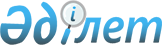 Солтүстік Қазақстан облысы Петропавл қалалық мәслихатының 2018 жылғы 15 мамырдағы № 10 "Петропавл қаласы мәслихатының аппараты" коммуналдық мемлекеттік мекемесінің "Б" корпусы мемлекеттік әкімшілік қызметшілерінің қызметін бағалау әдістемесін бекіту туралы" шешімінің күші жойылды деп тану туралыСолтүстік Қазақстан облысы Петропавл қалалық мәслихатының 2022 жылғы 31 наурыздағы № 3 шешімі. Қазақстан Республикасының Әділет министрлігінде 2022 жылғы 8 сәуірде № 27468 болып тіркелді
      Қазақстан Республикасы "Құқықтық актілер туралы" Заңының 27-бабына сәйкес, Петропавл қалалық мәслихаты ШЕШТІ:
      1. ""Петропавл қаласы мәслихатының аппараты" коммуналдық мемлекеттік мекемесінің "Б" корпусы мемлекеттік әкімшілік қызметшілерінің қызметін бағалау әдістемесін бекіту туралы" Солтүстік Қазақстан облысы Петропавл қалалық мәслихатының 2018 жылғы 15 мамырдағы № 10 (Нормативтік құқықтық актілерді мемлекеттік тіркеу тізілімінде № 4739 болып тіркелген) шешімінің күші жойылды деп танылсын.
      2. Осы шешім оның алғашқы ресми жарияланған күнінен кейін күнтізбелік он күн өткен соң қолданысқа енгізіледі.
					© 2012. Қазақстан Республикасы Әділет министрлігінің «Қазақстан Республикасының Заңнама және құқықтық ақпарат институты» ШЖҚ РМК
				
      Петропавл қалалық мәслихат хатшысы

А. Бердагулов
